Cooperation in examinationDocument prepared by the Office of the UnionDisclaimer:  this document does not represent UPOV policies or guidanceCOOPÉRATION EN MATIÈRE D’EXAMENDocument établi par le Bureau de l’UnionAvertissement : le présent document ne représente pas les principes ou les orientations de l’UPOVZUSAMMENARBEIT BEI DER PRÜFUNGVom Verbandsbüro ausgearbeitetes DokumentHaftungsausschluss: dieses Dokument gibt nicht die Grundsätze oder eine Anleitung der UPOV wiederCOOPERACIÓN EN MATERIA DE EXAMENDocumento preparado por la Oficina de la UniónDescargo de responsabilidad: el presente documento no constituye un documento de política u orientación de la UPOVENThis document contains a synopsis of offers for cooperation in examination made by authorities, of cooperation already established between authorities and of any envisaged cooperation. FRLe présent document contient un tableau synoptique des offres de coopération en matière d’examen faites par les services compétents, de la coopération déjà établie entre des services et de la coopération prévue.DEDieses Dokument enthält einen Überblick über Angebote für eine Zusammenarbeit bei der Prüfung, die von Behörden abgegeben worden sind, über Fälle einer bereits verwirklichten Zusammenarbeit zwischen Behörden und über Fälle, in denen eine solche Zusammenarbeit beabsichtigt ist.ESEste documento contiene un cuadro sinóptico de las ofertas de cooperación en materia de examen realizadas por las autoridades, de la cooperación ya establecida entre autoridades y de cualquier otra cooperación prevista.INTRODUCTION
The Main table in this document provides information on cooperation in examination as follows:Column 1 contains, in six subcolumns, the UPOV code and the botanical, English, French, German and Spanish names of the taxa. Column 2 specifies the authorities which carry out examinations for the authorities mentioned on the same line in column 3 (and on the subsequent line(s) if there is no entry in column 2).  Column 4 specifies the authorities which will, in general, utilize existing DUS reports provided by the authorities mentioned on the same line in Column 5 (and on the subsequent line(s) if there is no entry in column 4). The following symbols are used in the table:- 	<> = Any member of the Union;-	superscript figures for certain entries refer to the Notes at the end of the document.The General notes below contain information on utilization of existing DUS reports which is not included in the main table but is provided in GENIE:The General Notes above include updated information from the following authorities on utilization of existing DUS reports: Australia;Belarus;Ecuador;United States of America.The Main Table includes updated information from the following authorities on (1) agreements for cooperation in examination(2) utilization of existing DUS reports:INTRODUCTIONLe tableau principal de ce document présente des informations sur la coopération en matière d’examen de la manière suivante :La colonne 1 comprend six sous-colonnes : code UPOV, nom botanique et noms anglais, français, allemands et espagnols des taxons.La colonne 2 contient les services qui mènent des examens pour les services placés sur la même ligne dans la colonne 3 (et sur la ou les ligne(s) suivante(s) lorsque la colonne 2 est laissée vide).  La colonne 4 contient les services qui, en général, utilisent les rapports d’examen existants fournis par les services placés sur la même ligne dans la Colonne 5 (et sur la ou les ligne(s) suivante(s) lorsque la colonne 4 est laissée vide). Les syboles suivants sont utilisés dans le tableau :- 	<> = Tout membre de l’Union;-	les {appels} de note pour certaines entrées renvoient aux notes à la fin du document.Les Notes générales ci-dessous contiennent des informations sur l’utilisation de rapports d’examen existants, qui ne sont pas incluses dans tableau principal mais qui sont présentées dans GENIE:Les Notes générales ci-dessus contiennent des informations actualisées sur l’utilisation de rapports existants apportées par les services suivants : Australie;Béralus;Équateur;États-Unis d’Amérique. Le Tableau principal contient des informations actualisées apportées par les services suivants sur1) les accords relatifs à la coopération en matière d’examen2) l’utilisation de rapports DHS existants :EINFÜHRUNGIn der Haupttabelle dieses Dokuments werden Informationen über die Zusammenarbeit bei der Prüfung wie folgt dargestellt:Spalte 1 enthält in sechs Unterspalten den UPOV-Code sowie den botanischen, englischen, französischen, deutschen und spanischen Namen des Taxons.Spalte 2 zeigt die Behörden an, die für diejenigen Behörden Prüfungen durchführen, welche auf der gleichen Zeile in Spalte 3 (und auf der (den) folgenden Zeile(n), wenn sich kein Eintrag in Spalte 2 befindet) aufgeführt sind. Spalte 4 zeigt die Behörden an, die in der Regel bestehende DUS-Berichte übernehmen, die von den auf derselben Zeile in Spalte 5 aufgeführte Behörden angeboten werden (und auf der (den) folgenden Zeile(n), wenn sich kein Eintrag in Spalte 4 befindet). Die folgende Zeichen werden in der Haupttabelle verwendet:- 	<> = Jedes Verbandsmitglied;-	Hochgestellte Ziffern bei bestimmten Einträgen verweisen auf die Anmerkungen am Ende des Dokuments.Die nachstehenden allgemeinen Anmerkungen enthalten Informationen über die Verwendung bestehender DUS-Berichte, die nicht in der Haupttabelle enthalten sind, aber in GENIE bereitgestellt werden:Die obigen allgemeine Anmerkungen beinhalten aktualisierte Information von folgenden Behörden in Bezug auf Übernahme bestehender DUS-Berichte: Australien;Belarus;Ecuador;Vereinigte Staaten von Amerika.Die Haupttabelle beinhaltet aktualisierte Information von folgenden Behörden in Bezug auf1) Vereinbarungen für die Zusammenarbeit bei der Prüfung2) Übernahme bestehender DUS-Berichte:INTRODUCCIÓNEl cuadro principal de este documento presenta información sobre la cooperación en materia de examen de la siguiente manera:La columna 1 contiene seis subcolumnas: código UPOV, nombre botánico y nombres en español, alemán, francés e inglés de los taxones.En la columna 2 se enuncian las autoridades que llevan a cabo exámenes para las autoridades mencionadas en la misma línea de la columna 3 (y en la línea o líneas subsiguientes si no hay ninguna indicación en la columna 2). En la columna 4 se enuncian las autoridades que utilizarán, por lo general, los informes DHE existentes proporcionados por las autoridades mencionadas en la misma línea de la columna 5 (y en la línea o líneas subsiguientes si no hay ninguna indicación en la columna 4). Los siguientes símbolos se utilizan en el cuadro principal:- 	<> = Cualquier miembro de la Unión;-	las cifras en superíndice para ciertas entradas se refieren a las Notas al final del documento Las Notas generales a continuación contienen información sobre la utilización de los informes DHE existentes que no se incluye en la tabla principal pero se proporciona en GENIE:Las Notas generales anteriores incluyen información actualizada de parte de las siguientes autoridades respecto a la utilización de los informes DHE existentes:  Australia;Belarús;Ecuador;Estados Unidos de América.El Cuadro principal incluye información actualizada de parte de las siguientes autoridades respecto a1)  los acuerdos de cooperación en materia de examen2)  la utilización de los informes DHE existentes:MEMBERS OF THE UNION AND ISO CODES / MEMBRES DE L’UNION ET CODES ISO / VEBANDSMITGLIEDER UND ISO-CODES / MIEMBROS DE LA UNIÓN Y CÓDIGOS ISO*****SYNOPSIS / TABLEAU SYNOPTIQUE / TABELLE / CUADRO SINÓPTICOExcel table and assembled version in PDF available at: https://www.upov.int/meetings/en/details.jsp?meeting_id=77232 Tableau Excel et document assemblé en pdf disponibles à https://www.upov.int/meetings/fr/details.jsp?meeting_id=77232 Excel Tabelle und zusammengesetzte Version im PDF-Format auf https://www.upov.int/meetings/de/details.jsp?meeting_id=77232 erfügbarTabla Excel y versión ensamblada en pdf disponibles en: https://www.upov.int/meetings/es/details.jsp?meeting_id=77232 [Notes follow/Les notes suivent/Anmerkungen folgen/Siguen las notas/NOTES / ANMERKUNGEN / NOTAS{1}	Ornamental varieties / Variétés ornementales / Ziersorten / Variedades ornamentales{2}	Long and short day types / Types jour long et court / Lang- und Kurztagstypen / Tipos de día largo y corto{3}	Long day types only / Types de jour long seulement / Nur Langtagstypen / Sólo tipos de día largo {4}	Cooperation arrangement superseded or partly superseded as a result of the conclusion of a more recent agreement / Accord de coopération caduc ou partiellement caduc en raison de la conclusion d'un accord plus récent / Zusammenarbeitsvereinbarung als Folge der Abschließung einer späteren Vereinbarung überholt oder teilweise überholt / Acuerdo de cooperación superado o parcialmente superado a raíz de la conclusión de un acuerdo más reciente{5}	Excluding hybrid varieties / À l’exception des variétés hybrides / Außer Hybridsorten / Variedades híbridas excluidas {7}	Including outdoor varieties / Variétés de pleine terre incluses / Einschließlich Freilandsorten / Variedades de aire libre incluidas{10}	Including spring types / Types de printemps inclus / Einschließlich Frühjahrstypen / Tipos de primavera incluidos{11}	Agricultural varieties / Variétés agricoles / Landwirtschaftliche Sorten / Variedades agrícolas{12}	Indoor varieties / Variétés de serre / Gewächshaussorten / Variedades de invernadero{15}	Greenhouse varieties / Variétés de serre / Gewächshaussorten / Variedades de invernadero{16}	Pot plant varieties / Variétés pour plantes en pot / Topfpflanzensorten / Variedades para plantas en maceta{19}	Spring barley / Orge de printemps / Sommergerste / Cebada de primavera{21}	Excluding bulbous varieties / Sauf les variétés à bulbes / Außer zwiebelbildende Sorten / Excluyendo las variedades bulbosas{26}	Field pea / Pois fourrager / Futtererbse / Guisante forrajero{32}	Garden/rootstock varieties / Variétés de jardin/porte-greffes / Garten-/Unterlagensorten / Variedades de jardín/potainjertos{33}	Outdoor varieties / Variétés de pleine terre / Freilandsorten / Variedades de aire libre{34}	Spring types only / Seulement les types de printemps / Nur Frühjahrstypen / Sólo tipos de primavera{35}	Vegetable varieties / Variétés potagères / Gemüsesorten / Hortalizas{38}	Winter varieties only / Seulement les variétés d’hiver / Nur Wintersorten / Sólo variedades de invierno{39}	Fruit varieties / Variétés fruitières / Obstsorten / Variedades frutales{41}	Excluding sweetcorn / Sauf maïs doux / Außer Zuckermais / Excluyendo maíz dulce {47}	Garden plant varieties / Variétés pour plantes de jardin / Gartenpflanzensorten / Variedades para plantas de jardín{52}	Hybrid varieties only / Seulement les variétés hybrides / Nur Hybridsorten / Sólo variedades híbridas{73}	Rootstocks / Porte-greffes / Unterlagen / Portainjertos{75}	Excluding sweetcorn and popcorn / Sauf maïs doux et maïs à éclater / Außer Zuckermais und Popcorn / Excluyendo maíz dulce y popcorn{94}	Two trials in one year / Deux essais en une année / Zwei Anbauversuchungen in einem Jahr / Dos ensayos en un año{95}	Spring oilseed rape / Colza oléagineux de printemps / Sommerölraps / Colza oleaginosa de primavera {97}	For a probationary period / Pour une période d'essai / Für eine Probezeit / Para un período de prueba{104}	Climbing flat podded bean / Haricot plat grimpant à gousse / Kletternde flache Pod-Bohne / Alubia trepadora de vaina achatada{168}	Wine varieties only / Variétés à vin seulement / Nur Weinsorten / Solamente variedades de vino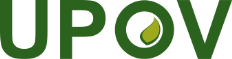 E – F – G – S International Union for the Protection of New Varieties of Plants
Union internationale pour la protection des obtentions végétales
Internationaler Verband zum Schutz von Pflanzenzüchtungen
Unión Internacional para la Protección de las Obtenciones VegetalesCouncil
Fifty-Seventh Ordinary Session
Geneva, October 27, 2023Der Rat
Siebenundfünfzigste ordentliche Tagung
Genf, 27. Oktober 2023Conseil
Cinquante-septième session ordinaire
Genève, 27 octobre 2023Consejo
Quincuagésima séptima sesión ordinaria
Ginebra, 27 de octubre de 2023C/57/5Original:  English/français/deutsch/EspañolDate/Datum/Fecha:  2023-10-131TAXON1TAXON1TAXON1TAXON1TAXON1TAXONAGREEMENTS FOR COOPERATION
IN EXAMINATIONAGREEMENTS FOR COOPERATION
IN EXAMINATIONUTILIZATION OF 
EXISTING DUS REPORTSUTILIZATION OF 
EXISTING DUS REPORTS1TAXON1TAXON1TAXON1TAXON1TAXON1TAXON2Offering authority/ examination office3Authorities receiving
examination reports4Utilizing authority5Providing authority/ examination officeUPOV CodeBotanicalEnglishFrançaisDeutschEspañol2Offering authority/ examination office3Authorities receiving
examination reports4Utilizing authority5Providing authority/ examination officeGENERAL NOTESProviding/Accepting existing DUS reportsThe following authorities have an agreement with Japan to provide and accept existing DUS reports for any taxa on request:  Australia, Brazil, Canada, European Union, Israel, Kenya, Mexico, Netherlands, New Zealand, Peru, Russian Federation, Singapore, Switzerland, Türkiye and Viet Nam.The following authorities have agreements with Kenya to provide and accept existing DUS reports for any taxa on request:  Israel, New Zealand, Republic of Korea and United Republic of Tanzania.  The following authorities have an understanding to provide and accept existing DUS reports for any taxa on request and without charge:  Australia and New Zealand.The following authorities have an understanding to provide and accept existing DUS reports for any taxa on request:  Brazil, Canada, Israel, Republic of Korea and Uzbekistan.Belarus has an understanding with the following authorities to provide and accept existing DUS test reports:  Azerbaijan, Kyrgyzstan, Republic of Moldova, Russian Federation and Uzbekistan.Providing DUS reportsAustralia, Brazil, Ecuador, the Netherlands and Sweden will provide copies of their DUS test reports to any other member of the Union.The following authorities will, for any species for which they have experience in DUS examination, provide existing DUS reports to any member of the Union (to identify the relevant species, see document TC/59/4 “List of genera and species for which authorities have practical experience in DUS examination”):  Canada, European Union, France, Germany, New Zealand, Poland, Serbia, South Africa and Uruguay. The Czech Republic will provide copies of their DUS test report to any other member of the Union, except for the Russian Federation (in keeping with the EU position and general recommendation for EU sanctions and restrictive measures on the Russian Federation and the Russian economy).Finland offers to provide existing DUS reports to any members of the Union for the following taxa: Avena sativa L., Brassica rapa L. subsp. campestris, Festuca arundinacea, Festuca pratensis, Hordeum vulgare, Phalaris arundinacea, Phleum pratense, Poa pratensis, Trifolium pratense, Trifolium repens, Triticum aestivum, Pisum sativum, Solanum tuberosum, Brassica napus var. napus.Providing DUS reports (cont’d)Based on MOU between the Intellectual Property Office of Singapore (IPOS) and the Korea Seed & Variety Service (KSVS), the Republic of Korea carries out technical examinations on behalf of IPOS.According to MOU between the Korea Seed & Variety Service (KSVS) of the Republic of Korea and the Department of Crop Production of Viet Nam, KSVS sends technical examination results to Viet Nam.The following authorities have agreements with Kenya to provide existing DUS reports for any taxa on request:  European Union, Germany, Netherlands and United Kingdom.Accepting DUS reportsAustralia generally accepts DUS reports from members of the Union. In deciding whether such test reports are wholly sufficient for the Australian examination of the variety, the Authority refers to Sections 34(4) and 38 of the Plant Breeders’ Rights Act (1994).  However, for Solanum tuberosum L varieties, an Australia verification trial will always be required.Canada accepts foreign DUS test reports from any UPOV member for horticulture and ornamental varieties (except Solanum species), in lieu of conducting the trials in Canada.  For seed reproduced agricultural varieties requiring two growing cycles of trials, DUS testing must still be conducted in Canada.  However, the applicant is able to replace one of the two growing cycle’s by purchasing the foreign test result from another UPOV member.  Further details about Canada’s foreign DUS policy can be found at the following website: https://inspection.gc.ca/plants/plant-breeders-rights/application-process/foreign-test-results/eng/1383686021643/1383686079045.Costa Rica generally accepts DUS reports from other members of the Union for any taxa.Switzerland will, in general, utilize existing DUS reports provided by any member of the Union. DUS tests are not conducted in Switzerland. In cases where a DUS test report is not available from a member of the Union, the Plant Variety Protection Office will request an appropriate authority or testing station of a member of the Union to perform a DUS test on its behalf.The United States (US) Plant Variety Protection Office (PVPO) accepts DUS reports produced by other UPOV authorities for all asexually and some sexually reproduced crops if the current US form follows the UPOV TGs for that species. The DUS report replaces the US PVPO Exhibit C form. The applicant must also submit US PVPO Exhibits A, B, and E unless that information is included in the DUS report.Hungary generally accepts DUS reports for the purposes of PVP from Germany, the Netherlands and the CPVO for any taxa. The United Kingdom utilizes existing DUS reports provided by the entrusted examinations offices of the member States of the European Union (EU) in cases where it does not have testing capability and if the testing is of comparable quality to the United Kingdom testing.  In cases where there is no EU testing capability, the United Kingdom will commission any 3rd country who already have a bilateral agreement with the EU (CPVO) to perform a DUS test on its behalf.  Further details about the DUS policy of the United Kingdom can be found at the following website:  https://www.gov.uk/guidance/dus-protocols-for-testing-plant-varieties.Ecuador accepts existing DUS reports provided by the entrusted examinations offices of the member States of the European Union (EU) in cases where it does not have testing capability. In cases where the EU does not have DUS reports available, Ecuador will request Naktuinbow (Netherlands) to perform the tests on its behalf (in particular ornamentals).  Ecuador generally accepts existing DUS reports provided by the following authorities: Australia, Chile, China, France, South Africa and Spain.  In cases where there is no EU testing capability, Ecuador will request the competent authority of any other member of the Union to conduct the examination on its behalf (ICA-Colombia, INDECOPI-Peru ). Ecuador, through SENADI, conducts DUS examinations for varieties developed in the country, such as Theobroma cacao, Saccharum officinarum and Musa acuminata.Belarus will, in general, utilize existing DUS test reports provided by any member of the Union, including for crops in which Belarus has practical experience in cases where it does not have testing capability.Authority(1)(2)ArgentinaCroatiaEcuadorEstoniaMexicoRepublic of MoldovaSpainUkraine1TAXON1TAXON1TAXON1TAXON1TAXON1TAXONACCORDS RELATIFS À LA COOPÉRATION
EN MATIÈRE D’EXAMENACCORDS RELATIFS À LA COOPÉRATION
EN MATIÈRE D’EXAMENUTILISATION DE RAPPORTS
DHS EXISTANTSUTILISATION DE RAPPORTS
DHS EXISTANTS1TAXON1TAXON1TAXON1TAXON1TAXON1TAXON2Service menant les examens3Services recevant les rapports d’examen4Service utilisant
les rapports DHS5Service fournissant les rapports DHS existantCode UPOVBotaniqueEnglishFrançaisDeutschEspañol2Service menant les examens3Services recevant les rapports d’examen4Service utilisant
les rapports DHS5Service fournissant les rapports DHS existantNOTES GÉNÉRALESService fournissant/recevant des rapports d’examen existantsLes services suivants ont un accord avec le Japon pour fournir et recevoir les rapports d’examen existants pour tous les taxons sur demande et sans frais : Australie, Brésil, Canada, Fédération de Russie, Israël, Kenya, Mexique, Nouvelle-Zélande, Pays-Bas, Pérou, Singapour, Suisse, Türkiye, Union européenne et Viet Nam.Les services suivants ont des accords avec le Kenya pour fournir et recevoir les rapports d’examen existants pour tous les taxons sur demande : Israël, Nouvelle-Zélande, République de Corée et République-Unie de Tanzanie. Les services suivants ont un arrangement pour fournir et recevoir les rapports d’examen existants pour tous les taxons sur demande et sans frais : Australie et Nouvelle-Zélande.Les services suivants ont un arrangement pour fournir et recevoir les rapports d’examen existants pour tous les taxons sur demande : Brésil, Canada, Israël, Ouzbékistan et République de Corée.Le Bélarus a un arrangement avec les services suivants pour fournir et recevoir les rapports d’examen existants : Azerbaïdjan, Fédération de Russie, Kirghizistan, République de Moldova et Ouzbékistan.Service fournissant des rapports d’examen existantsL’Australie, le Brésil, l’Équateur, les Pays-Bas et la Suède fourniront des copies de leurs rapports d’examen à tout autre membre de l’Union.Les services suivants fournissent à tous les membres de l’Union les rapports d’examen existants pour toute espèce pour laquelle ils ont acquis une expérience pratique en matière d’examen (voir les espèces concernées dans le document TC/59/4 “Liste des genres et espèces pour lesquels les services ont une expérience pratique en matière d’examen DHS”) : Afrique du Sud, Allemagne, Canada, France, Nouvelle-Zélande, Pologne, Serbie, Union européenne et Uruguay.La République tchèque fournira des copies de ses rapports d’examen à tout autre membre de l’Union, à l’exception de la Fédération de Russie (conformément à la position de l’UE et à la recommandation générale de sanctions et de mesures restrictives de l’UE à l’encontre de la Fédération de Russie et de l’économie russe).La Finlande offre de fournir à tout autre membre de l’Union les rapports d’examen existants pour les taxons suivants : Avena sativa L., Brassica rapa L. subsp. campestris, Festuca arundinacea, Festuca pratensis, Hordeum vulgare, Phalaris arundinacea, Phleum pratense, Poa pratensis, Trifolium pratense, Trifolium repens, Triticum aestivum, Pisum sativum, Solanum tuberosum, Brassica napus var. napus.Service fournissant des rapports d’examen existants (suite)Sur la base du mémorandum d’accord conclu entre l’Office de la propriété intellectuelle de Singapour (IPOS) et le Service coréen des semences et des variétés (KSVS), la République de Corée effectue l’examen technique pour le compte de l’IPOS. Conformément au mémorandum d’accord conclu entre le Service coréen des semences et des variétés (KSVS) et le Département de la production des obtentions végétales du Viet Nam, le KSVS envoie les résultats d’examen DHS au Viet Nam.Les services suivants ont des accords avec le Kenya pour fournir les rapports d’examen existants pour tous les taxons sur demande : Allemagne, Pays-Bas, Royaume-Uni et Union européenne.Services recevant les rapports d’examen existantsL’Australie accepte généralement des membres de l’Union les rapports d’examen  En décidant si ces rapports d’examen suffisent pleinement pour l’examen de la variété en Australie, le service se réfère aux articles 34.4) et 38 de la loi sur les droits d’obtenteur de 1994.  Cependant, pour les variétés de Solanum tuberosum L., un examen de vérification en Australie sera toujours requis.Le Canada accepte les rapports d’examen DHS menés à l’étranger par tout membre de l’UPOV pour les variétés ornementales et horticoles (à l’exception des espèces de Solanum), à la place des examens réalisés au Canada.  Dans le cas des variétés agricoles multipliées par semences pour lesquelles les examens comparatifs doivent être menés sur deux cycles de croissance, les examens DHS doivent toujours être menés au Canada.  Cependant, le requérant peut acheter à un membre de l’UPOV les résultats des examens qu’il a menés pour remplacer l’un des deux cycles de croissance.  Pour plus de détails concernant la politique du Canada en matière d’examens DHS menés à l’étranger, veuillez consulter le site Web suivant : https://inspection.gc.ca/vegetaux/protection-des-obtentions-vegetales/processus-de-demande/resultats-d-essais-a-l-etranger/fra/1383686021643/1383686079045.Le Costa Rica accepte généralement les rapports d’examen de la part d’autres membres de l’Union pour tout taxa.La Suisse utilise, en général, les rapports d’examen existants fournis par tout membre de l’Union. Les examens DHS ne sont pas conduits en Suisse.  Lorsqu’un rapport d’examen DHS n’est pas disponible chez un membre de l’Union, l’Office de la protection des obtentions végétales demandera à un service ou une station d’essai approprié de mener un examen DHS pour son compte.Le Service de la protection des obtentions végéales (le Service) des États-Unis d’Amérique accepte les rapports d’examen produits par les services d’autres membres de l’UPOV pour toutes les plantes à reproduction végétative et quelques plantes à reproduction sexuée si le formulaire de l’US en vigueur suit les directrices d’examen de l’UPOV pour l’espèce concernée.  Le rapport d’examen remplace le formulaire de description C du Service des États-Unis d’Amérique.  Le demandeur doit également fournir les formulaires de description A, B et E du service des États-Unis d’Amérique si les informations ne sont pas incluses dans le rapport d’examen. La Hongrie accepte généralement les rapports d’examen des services des membres de l’Union suivants : Allemagne, Pays-Bas et Union européenne.Le Royaume-Uni utilise les rapports d’examen DHS existants fournis par les bureaux d’examen compétents des États membres de l’Union européenne (UE) s’il n’a pas la capacité de tester et si les tests sont de qualité comparable aux tests du Royaume Uni.  Dans les cas où l’UE n’a pas la capacité de mener l’examen, le Royaume-Uni demandera à tout pays tiers ayant déjà conclu un accord bilatéral avec l’UE (l’OCVV) de mener l’examen en son nom.  De plus amples détails sur la politique DHS du Royaume-Uni sont disponibles sur le site Web suivant : https://www.gov.uk/guidance/dus-protocols-for-testing-plant-varieties. L’Équateur accepte les rapports d’examen DHS existants à l’Office communautaire des variétés végétales (OCVV) fournis par les bureaux d’examen compétents des États membres de l’Union européenne (UE) s’il n’a pas la capacité de mener l’examen lui-même.  Lorsqu’un rapport d’examen n’est pas disponible à l’OCVV, l’Équateur demandera à Naktuibouw (Pay-Bas) de réaliser l’examen pour son compte (en particulier pour les ornementales).  En général, l’Équateur accepte les rapports d’examen DHS existants fournis par les services compétents suivants : Afrique du Sud, Australie, Chili, Chine, Espagne et France.Dans les cas où l’UE n’a pas la capacité de mener un examen, l’Équateur demandera au service compétent de tout autre membre de l’Union de mener l’examen pour son compte (ICA-Colombie, INDECOPI-Pérou). L’Équateur, par l’intermédiaire du SENADI, mène les examens DHS pour les variétés développées dans le pays, telles que Theobroma cacao, Saccharum officinarum et Musa acuminata.Le Bélarus accepte en général les rapports d’examen existants fournis par tout membre de l’Union, y compris pour les variétés pour lesquelles le Béralus a une expérience pratique s’il n’a pas la capacité de mener l’examen lui-même.Service(1)(2)ArgentineCroatieEspagneEstonieÉquateurMexiqueRépublique de MoldovaUkraine1TAXON1TAXON1TAXON1TAXON1TAXON1TAXONVEREINBARUNGEN FÜR DIE ZUSAMMENARBEIT BEI DER PRÜFUNGVEREINBARUNGEN FÜR DIE ZUSAMMENARBEIT BEI DER PRÜFUNGÜBERNAHME BESTEHENDER
DUS-BERICHTEÜBERNAHME BESTEHENDER
DUS-BERICHTE1TAXON1TAXON1TAXON1TAXON1TAXON1TAXON2Durchführende Behörde/ Prüfungsamt3Behörden, die DUS-Berichte erhalten4Behörde, die DUS-Berichte übernimmt5Anbietende Behörde/ PrüfungsamtUPOV-CodeBotanischEnglishFrançaisDeutschEspañol2Durchführende Behörde/ Prüfungsamt3Behörden, die DUS-Berichte erhalten4Behörde, die DUS-Berichte übernimmt5Anbietende Behörde/ PrüfungsamtALLGEMEINE ANMERKUNGENAnbietende/Annehmende Behörden bestehender DUS-BerichteDie folgenden Behörden haben mit Japan eine Vereinbarung DUS-Berichte für alle Taxa auf Anfrage und kostenlos zur Verfügung zu stellen und anzunehmen: Australien, Brasilien, Europäische Union, Israel, Kanada, Kenia, Mexiko, Neuseeland, Niederlande, Peru, Russische Föderation, Schweiz, Singapur, Türkiye und Viet Nam.  Die folgenden Behörden haben mit Kenia Vereinbarungen DUS-Berichte für alle Taxa auf Anfrage zur Verfügung zu stellen und anzunehmen: Israel, Neuseeland, Republik Korea und Vereinigte Republik Tansania. Die folgenden Behörden haben eine Absichtserklärung DUS-Berichte für alle Taxa auf Anfrage und kostenlos zur Verfügung zu stellen und anzunehmen: Australien und Neuseeland.Die folgenden Behörden haben eine Absichtserklärung DUS-Berichte für alle Taxa auf Anfrage zur Verfügung zu stellen und zu übernehmen: Brasilien, Israel, Kanada, Neuseeland, Republik Korea und Usbekistan.Belarus hat eine Absichterklärung mit folgenden Behörden DUS-Berichte zur Verfügung zu stellen und anzunehmen: Aserbaidschan, Kirgistan, Republik Moldau, Russische Föderation und Usbekistan.Behörden, die DUS-Prüfungsberichte anbieten/zur Verfügung stellenAustralien, Brasilien, Ecuador, Niederlande und Schweden stellen jedem anderen Verbandsmitglied ihre DUS-Prüfungsberichte zur Verfügung.Die folgenden Behörden stellen den Verbandsmitgliedern für alle Arten, für die sie Erfahrung bei der DUS-Prüfung besitzen, bestehende DUS-Berichte zu Verfügung (zur Bestimmung der zutreffenden Art vgl. Dokument TC/59/4 „Liste der Gattungen und Arten, für die die Behörden über praktische Erfahrung bei der DUS Prüfung verfügen“): Deutschland, Europäische Union, Frankreich, Kanada, Neuseeland, Poland, Serbien, Südafrika und Uruguay.Die Tschechische Republik stellt allen anderen Verbandsmitgliedern mit Ausnahme der Russischen Föderation Kopien ihrer Prüfungsberichte zur Verfügung (im Einklang mit der Position der EU und der allgemeinen Empfehlung von Sanktionen und restriktiven Maßnahmen der EU gegen die Russische Föderation und die russische Wirtschaft).Finnland anbietet, allen Verbandsmitgliedern bestehende DUS-Berichte für die folgende Taxa zur Verfügung zu stellen: Avena sativa L., Brassica rapa L. subsp. campestris, Festuca arundinacea, Festuca pratensis, Hordeum vulgare, Phalaris arundinacea, Phleum pratense, Poa pratensis, Trifolium pratense, Trifolium repens, Triticum aestivum, Pisum sativum, Solanum tuberosum, Brassica napus var. napus.Behörden, die DUS-Prüfungsberichte anbieten/zur Verfügung stellen (Fortsetzung)Auf der Grundlage einer Absichtserklärung zwischen dem Amt für geistiges Eigentum von Singapur (IPOS) und der Koreanischen Saatgut- und Sortenbehörde (KSVS) der Republik Korea, führt das KSVS technische Prüfungen im Namen des IPOS durch.Gemäß einer Absichtserklärung zwischen Republik Korea und Viet Nam wird die Republik Korea die Prüfungsberichte an Viet Nam übermitteln. Die folgenden Behörden haben mit Kenia Vereinbarungen DUS-Berichte für alle Taxa auf Anfrage zur Verfügung zu stellen: Deutschland, Europäische Union, Niederlande und Vereinigtes Königreich.Behörden, die DUS-Prüfungsberichte annehmenAustralien nimmt in der Regel DUS-Berichte von Verbandsmitgliedern. Bezüglich der Entscheidung, ob solche Prüfungsberichte für die Prüfung einer Sorte in Australien vollständig genügend sind, verweisen die Behörden auf Abschnitte 34.4 und 38 des Züchterrechtsgesetz (1994).  Für Solanum tuberosum L. Sorten ist jedoch immer eine australische Verifizierungsprüfung erforderlich.Kanada wird ausländische DUS-Prüfungsberichte aus allen Verbandsmitgliedern für Gartenbau- und Ziersorten (außer Arten von Solanum) anstelle der Durchführung der Anbauversuche in Kanada annehmen. Für samenvermehrte landwirtschaftliche Sorten, die Anbauversuche mit zwei Wachstumsperioden erfordern, muss die DUS-Prüfung auch weiterhin in Kanada durchgeführt werden. Allerdings kann der Anmelder eine der beiden Wachstumsperioden durch Ankauf der ausländischen Prüfungsergebnisse eines anderen Verbandsmitglieds ersetzen. Weitere Einzelheiten über Kanadas DUS-Politik für Ergebnisse aus dem Ausland sind auf folgender Website zu finden: https://inspection.gc.ca/plants/plant-breeders-rights/application-process/foreign-test-results/eng/1383686021643/1383686079045.Costa Rica nimmt in der Regel DUS-Berichte von anderen Verbandsmitgliedern für alle Taxa an. Die Schweiz wird in der Regel bestehende DUS-Berichte von Verbandsmitgliedern verwenden. In der Schweiz werden keine DUS-Prüfungen durchgeführt. In Fällen, in denen kein DUS-Prüfungsbericht von einem Verbandsmitglied erhältlich ist, wird das Pflanzenschutzamt eine zutreffende Behörde oder Prüfungsstation eines Verbandsmitglieds anfragen, eine Prüfung in seinem Namen durchzuführen.Das Sortenschutzamt (PVPO) der Vereinigten Staaten von Amerika (US) akzeptiert von anderen UPOV-Behörden erstellte DUS-Berichte für alle vegetativ und einige sexuelle vermehrten Sorten, wenn das aktuelle US-Formular den UPOV-Prüfungsrichtlinie für die betreffende Art folgt. Der Prüfungsbericht ersetzt das PVPO-Beschreibungsformular C. Der Antragsteller muss außerdem die Beschreibungsformulare A, B und E vorlegen, wenn die Informationen nicht im Prüfungsbericht enthalten sind.Ungarn wird in der Regel DUS-Prüfungsberichte zum Pflanzenschutz von folgenden Verbandsmitglieder akzeptieren: Deutschland, Europäische Union und Niederlande.Das Vereinigte Königreich verwendet bestehende DUS-Berichte, die von den beauftragten Prüfungsämtern der Mitgliedstaaten der Europäischen Union (EU) bereitgestellt werden, wenn es keine Prüfungskapazität hat und wenn die Prüfung von vergleichbarer Qualität wie die Prüfung des Vereinigten Königreichs ist. In Fällen, in denen es keine EU-Prüfungskapazität gibt, wird das Vereinigte Königreich jedes Drittland, das bereits ein bilaterales Abkommen mit der EU (CPVO) hat, beauftragen, in seinem Namen eine DUS-Prüfung durchzuführen. Weitere Einzelheiten zur DUS-Politik des Vereinigten Königreichs sind auf der folgenden Website zu finden: https://www.gov.uk/guidance/dus-protocols-for-testing-plant-varieties. Ecuador akzeptiert bestehende DUS-Berichte des Gemeinschaftlichen Sortenamtes (CPVO), die von den beauftragten Prüfungsämtern der Mitgliedstaaten der Europäischen Union (EU) bereitgestellt werden, wenn es keine Prüfungskapazität hat.  In Fällen, in denen es keine Prüfungsberichte in der CPVO gibt, wird Ecuador Naktuibouw (Niederlande) beauftragen, in seinem Namen eine DUS-Prüfung durchzuführen (insbesondere für Zierpflanzen).  Ecuador wird in der Regel bestehende DUS-Prüfungsberichte von folgenden Verbandsmitgliedern annehmen: Australien, Chile, China, Frankreich, Spanien und Südafrika.In Fällen, in denen es keine EU-Prüfungskapazität gibt, wird Ecuador die zuständige Behörde eines anderen Verbandsmitglieds bitten, die Prüfung in seinem Namen durchzuführen (ICA-Kolumbien, INDECOPI-Peru). Ecuador führt über SENADI DUS-Prüfungen für im Land entwickelte Sorten wie Theobroma cacao, Saccharum officinarum und Musa acuminata durch.Belarus wird in der Regel bestehende DUS-Prüfungsberichte von Verbandsmitgliedern verwenden, auch für Sorten für die Belarus über praktische Erfahrung verfügt, wenn es selbst keine Prüfungskapazität hat.Behörde1)2)ArgentinienEcuadorEstlandMexikoKroatienRepublik MoldauSpanienUkraine1TAXON1TAXON1TAXON1TAXON1TAXON1TAXONACUERDOS DE COOPERACIÓN EN MATERIA DE EXAMENACUERDOS DE COOPERACIÓN EN MATERIA DE EXAMENUTILIZACIÓN DE LOS INFORMES DHE EXISTENTESUTILIZACIÓN DE LOS INFORMES DHE EXISTENTES1TAXON1TAXON1TAXON1TAXON1TAXON1TAXON2Autoridad/oficina de examen que ofrece3Autoridades que reciben los informes DHE4Autoridad que utiliza informes DHE5Autoridad/Oficina que proporciona informes DHE25Autoridad/Oficina que proporciona informes DHE2Código UPOVBotánicoEnglishFrançaisDeutschEspañol2Autoridad/oficina de examen que ofrece3Autoridades que reciben los informes DHE4Autoridad que utiliza informes DHE5Autoridad/Oficina que proporciona informes DHE25Autoridad/Oficina que proporciona informes DHE2NOTAS GENERALESProporciona/Acepta informes DHE existentesLas siguientes autoridades tienen un acuerdo con Japón para proporcionar y recibir informes DHE existentes para todos los taxones a pedido y sin cargo:  Australia, Brasil, Canadá, Federación de Rusia, Israel, Kenya, México, Nueva-Zelandia, Países Bajos, Perú, Singapur, Suiza, Türkiye, Unión Europea y Vietnam.Las siguientes autoridades tienen acuerdos con Kenya para proporcionar y recibir informes DHE existentes para todos los taxones a pedido:  Israel, Nueva-Zelandia, República de Corea y República Unida de Tanzania.Las siguientes autoridades tienen un entendimiento para proporcionar y recibir los informes DHE existentes para todos los taxones a pedido y sin cargo: Australia y Nueva-Zelandia.Las siguientes autoridades tienen un acuerdo para proporcionar y recibir informes DHE existentes para todos los taxones a pedido:  Brasil, Canadá, Israel, República de Corea y Uzbekistán.Belarús tiene un entendimiento con las siguientes autoridades para proporcionar y recibir informes DHE existentes: Azerbaiyán, Federación de Rusia, Kirguistán, República de Moldova y Uzbekistán.Proporciona informes de examen Australia, Brasil, Ecuador, los Países Bajos y Suecia suministraran copias de sus informes de examen DHE a cualquier otro miembro de la Unión.Las siguientes autoridades proporcionarán, para todas las especies respecto de las cuales tengan experiencia en el examen DHE, los informes DHE existentes a cualquier miembro de la Unión (para identificar las especies pertinentes, remítase al documento TC/59/4 “Lista de Géneros y Especies Respecto de los Cuales las Autoridades Poseen Experiencia Práctica en el Examen de la Distinción, la Homogeneidad y la Estabilidad”):  Alemania, Canadá, Francia, Nueva Zelandia, Polonia, Serbia, Sudáfrica, Unión Europea y Uruguay.La República Checa proporcionará copias de sus informes DHE a cualquier otro miembro de la Unión, excepto a la Federación de Rusia (de acuerdo con la posición de la UE y la recomendación general de sanciones y medidas restrictivas de la UE contra la Federación de Rusia y la economía rusa).Finlandia ofrece proporcionar a cualquier miembro de la Unión los informes DHE existentes para los siguientes taxones: Avena sativa L., Brassica rapa L. subsp. campestris, Festuca arundinacea, Festuca pratensis, Hordeum vulgare, Phalaris arundinacea, Phleum pratense, Poa pratensis, Trifolium pratense, Trifolium repens, Triticum aestivum, Pisum sativum, Solanum tuberosum, Brassica napus var. napus.Proporciona informes de examen (continuación)Sobre la base del Memorando de Entendimiento entre la Oficina de Propiedad Intelectual de Singapur (IPOS) y el Servicio de Semillas y Variedades de la República de Corea (KSVS), el KSVS se encarga de llevar a cabo examenes técnicos en nombre del IPOS.De acuerdo con el Memorando de Entendimiento entre ambas autoridades, la República de Corea enviará los resultados al Departamento de Producción de Cultivos de Viet Nam. Las siguientes autoridades tienen acuerdos con Kenia para proporcionar informes DHE existentes para todos los taxones a pedido:  Alemania, Países Bajos, Reino Unido y Unión Europea.Acepta informes de examenEn general, Australia acepta informes DHE de los miembros de la Unión. La autoridad decidirá si esos informes de examen son enteramente suficientes para el examen de la variedad en Australia refiriéndose a los artículos 34.4 y 38 de la Ley sobre los Derechos de los Obtentores (1994).  Sin embargo, para las variedades de Solanum tuberosum L., siempre será necesario realizar un ensayo de verificación en Australia.El Canadá acepta los informes de examen DHE de variedades hortícolas y ornamentales (excepto de especies de Solanum) obtenidos en el extranjero de cualquier miembro de la UPOV, en lugar de llevar a cabo ensayos en su país.  En el caso de las variedades de especies agrícolas reproducidas a partir de semilla, para las que se necesitan ensayos de dos ciclos de cultivo, el examen DHE aún se debe llevar a cabo en el Canadá.  Sin embargo, el solicitante puede comprar los resultados de exámenes extranjeros de otro miembro de la UPOV para suplir uno de los dos ciclos de cultivo.Se encontrará más información sobre la política canadiense en materia de exámenes DHE extranjeros en el siguiente sitio web:  https://inspection.canada.ca/plant-varieties/plant-breeders-rights/application-process/foreign-test-results/eng/1383686021643/1383686079045.En general, Costa Rica acepta informes DHE de otros miembros de la Unión para cualquier taxón.En general, Suiza utiliza los informes DHE existentes proporcionados por cualquier miembro de la Unión. Exámenes DHE no se realizan en Suiza. Cuando un informe DHE no está disponible en un miembro de la Unión, la Oficina para la protección de las obtenciones vegetales solicitará a un servicio o centro de ensayo apropiado la realización del examen DHE en su nombre.La Oficina de Protección de las Obtenciones Vegetales (PVPO) de los Estados Unidos de América (US) acepta informes DHE elaborados por autoridades de otros miembros de la UPOV para todos los cultivos de reproducción vegetativa y algunos de reproducción sexual si el formulario estadounidense actual sigue las Directrices de examen de la UPOV para esa especie. El informe DHE reemplaza el formulario de descripción C de la PVPO-US. El solicitante también debe presentar los formularios de descripción A, B y E de la PVPO-US, a menos que esa información esté incluida en el informe DHE.Hungría acepta generalmente los informes DHE para todos taxones de los miembros de la Unión siguientes:  Alemania, Países Bajos y Unión Europea.El Reino Unido utiliza los informes de examen DHE existentes proporcionados por las oficinas de examen de los Estados miembros de la Unión Europea (UE) pertinentes si no tiene la capacidad para llevar a cabo el ensayo y si los ensayos son de una calidad comparable a los ensayos del Reino Unido. En los casos en que la UE no tenga capacidad para realizar el ensayo, el Reino Unido pedirá a cualquier tercer país que ya tenga un acuerdo bilateral con la UE (la OCVV) que realice el ensayo en su nombre.  Se encuentran más detalles de la política DHE del Reino Unido en el siguiente sitio web: https://www.gov.uk/guidance/dus-protocols-for-testing-plant-varieties. Ecuador acepta los informes de examen DHE existentes en la OCVV proporcionados por las oficinas competentes de examen de los Estados miembros de la Unión Europea (UE), si no tiene la capacidad para llevar a cabo el ensayo. Cuando la OCVV no dispone de informes de examen DHE, Ecuador solicita a Naktuinbouw de los Países Bajos realizar los exámenes en su nombre (especialmente ornamentales). En general, Ecuador acepta los informes DHE existentes proporcionados por las autoridades competentes de Chile, España, Francia, Australia, Sudáfrica y China. Cuando los países miembros de la Unión Europea (UE) no tienen experticia para realizar el ensayo DHE, Ecuador solicita a las autoridades competentes de cualquier país miembro de la Unión la realización del examen DHE apropiado en su nombre (ICA-Colombia, INDECOPI-Perú). Ecuador a través del SENADI realiza exámenes DHE para variedades desarrolladas en el país, tales como Theobroma cacao, Saccharum officinarum y Musa acuminata.Belarús acepta en general informes DHE existentes proporcionados por cualquier miembro de la Unión, incluso para las variedades en las que Belarús tenga experiencia práctica en los casos en que no tenga capacidad de realizar ensayos.Autoridad1)2)ArgentinaCroaciaEcuadorEspañaEstoniaMéxicoRepública de MoldovaUcraniaISOEnglishfrançaisdeutschEspañolALAlbaniaAlbanieAlbanienAlbaniaARArgentinaArgentineArgentinienArgentinaATAustriaAutricheÖsterreichAustriaAUAustraliaAustralieAustralienAustraliaAZAzerbaijanAzerbaïdjanAserbaidschanAzerbaiyánBABosnia and HerzegovinaBosnie-HerzégovineBosnien-HerzegowinaBosnia y HerzegovinaBEBelgiumBelgiqueBelgienBélgicaBGBulgariaBulgarieBulgarienBulgariaBOBolivia (Plurinational State of) Bolivie (État plurinational de)Bolivien (Plurinationaler Staat) Bolivia (Estado Plurinacional de)BRBrazilBrésilBrasilienBrasilBYBelarusBélarusBelarusBelarúsCACanadaCanadaKanadaCanadáCHSwitzerlandSuisseSchweizSuizaCLChileChiliChileChileCNChinaChineChinaChinaCOColombiaColombieKolumbienColombiaCRCosta RicaCosta RicaCosta RicaCosta RicaCZCzech RepublicRépublique tchèqueTschechische RepublikRepública ChecaDEGermanyAllemagneDeutschlandAlemaniaDKDenmarkDanemarkDänemarkDinamarcaDODominican RepublicRépublique dominicaineDominikanische RepublikRepública DominicanaECEcuadorÉquateurEcuadorEcuadorEEEstoniaEstonieEstlandEstoniaEGEgyptÉgypteÄgyptenEgiptoESSpainEspagneSpanienEspañaFIFinlandFinlandeFinnlandFinlandiaFRFranceFranceFrankreichFranciaGBUnited KingdomRoyaume-UniVereinigtes KönigreichReino UnidoGEGeorgiaGéorgieGeorgienGeorgiaGHGhanaGhanaGhanaGhanaHRCroatiaCroatieKroatienCroaciaHUHungaryHongrieUngarnHungríaIEIrelandIrlandeIrlandIrlandaILIsraelIsraëlIsraelIsraelISIcelandIslandeIslandIslandiaITItalyItalieItalienItaliaJOJordanJordanieJordanienJordaniaJPJapanJaponJapanJapónKEKenyaKenyaKeniaKenyaKGKyrgyzstanKirghizistanKirgisistanKirguistánKRRepublic of KoreaRépublique de CoréeRepublik KoreaRepública de CoreaLTLithuaniaLituanieLitauenLituaniaLVLatviaLettonieLettlandLetoniaMAMoroccoMarocMarokkoMarruecosMDRepublic of MoldovaRépublique de MoldovaRepublik MoldauRepública de MoldovaMEMontenegroMonténégroMontenegroMontenegroMKNorth MacedoniaMacédoine du NordNordmazedonienMacedonia del NorteMXMéxicoMexiqueMexikoMéxicoNINicaraguaNicaraguaNicaraguaNicaraguaNLNetherlandsPays-BasNiederlandePaíses BajosNONorwayNorvègeNorwegenNoruegaNZNew ZealandNouvelle-ZélandeNeuseelandNueva ZelandiaOAAfrican Intellectual Property Organization (OAPI)Organisation Africaine de la Propriété Intellectuelle (OAPI)Afrikanische Organisation für geistiges Eigentum (OAPI)Organización Africana de la Propiedad Intelectual (OAPI)OMOmanOmanOmanOmánPAPanamaPanamaPanamaPanamáPEPeruPérouPeruPerúPLPolandPolognePolenPoloniaPTPortugalPortugalPortugalPortugalPYParaguayParaguayParaguayParaguayQZEuropean UnionUnion européenneEuropäische UnionUnión Europea RORomaniaRoumanieRumänienRumaniaRSSerbiaSerbieSerbienSerbiaRURussian FederationFédération de RussieRussische FöderationFederación de RusiaSESwedenSuèdeSchwedenSueciaSGSingaporeSingapourSingapurSingapurSISloveniaSlovénieSlowenienEsloveniaSKSlovakiaSlovaquieSlowakeiEslovaquiaTNTunisiaTunisieTunesienTúnezTRTürkiyeTürkiyeTürkiyeTürkiyeTTTrinidad and TobagoTrinité-et-TobagoTrinidad und TobagoTrinidad y TobagoTZUnited Republic of TanzaniaRépublique-Unie de TanzanieVereinigte Republik TansaniaRepública Unida de TanzaníaUAUkraineUkraineUkraineUcraniaUSUnited States of AmericaÉtats-Unis d'AmériqueVereinigte Staaten von AmerikaEstados Unidos de AméricaUYUruguayUruguayUruguayUruguayUZUzbekistanOuzbékistanUsbekistanUzbekistánVCSaint Vincent and the GrenadinesSaint-Vincent-et-les GrenadinesSt. Vincent und die GrenadinenSan Vicente y las GranadinasVNViet NamViet NamVietnamViet NamZASouth AfricaAfrique du SudSüdafrikaSudáfrica